ЗАХИРАЛРАСПОРЯЖЕНИЕ№ 1от «12 »  января 2022 года.«Об утверждении порядка применения бюджетнойКлассификации расходов бюджета сельского поселения«Аргада» на 2022  и на плановый период 2023 и 2024 годов » В соответствии со статьями 8, 21, 23  Бюджетного кодекса Российской Федерации приказываю:Внести изменения в распоряжение № 62 от 20 декабря 2021 года «Об утверждении порядка применения бюджетной классификации расходов бюджета сельского поселения «Аргада» на 2022 год и на плановый период   2023 и 2024 годов» согласно приложению к настоящему          распоряжению.Контроль за исполнением распоряжения оставляю за собой.Глава муниципального образованиясельского поселения «Аргада»                                          Б.Б. ДондуповПриложениеК распоряжению администрацииСП «Аргада» от ___ января 2022  № 1Указания о порядке применения бюджетной классификации расходов бюджета сельского поселения «Аргада» на 2022 год и на плановый период 2023 и 2024 годовОбщее положениеНастоящие Указания о порядке применения бюджетной классификации расходов бюджета сельского поселения «Аргада» на 2020 год и на плановый период 2021 и 2022 годов разработаны в соответствии со ст. 8, 21, 23 Бюджетного кодекса Российской Федерации и общим порядком применения бюджетной классификации Российской Федерации, установленным Министерством финансов Российской Федерации. Целевые статьиЦелевые статьи расходов местного бюджета формируется в соответствии с муниципальными программами МО «Курумканский район», непрограммными направления деятельности органов местного самоуправления СП «Аргада».Отражение целевых статьей, осуществляемых за счет средств межбюджетных трансфертов, производится в соответствии с требованиями Бюджетного кодекса Российской Федерации, нормативно правовых актов Министерства финансов Российской Федерации о применении бюджетной классификации Российской Федерации.           Структура кода целевой статьи расходов бюджета поселения состоит из десяти разрядов и включает следующие составные частиДетализация производится с применением буквенно-цифрового ряда: 0, 1, 2, 3, 4, 5, 6, 7, 8, 9, А, Б, В, Г, Д, Е, Ж, И, К, Л, М, Н, П, Р, С, Т, У, Ф, Ц, Ч, Ш, Щ, Э, Ю, Я, A, D, E, F, G, I, J, L, N, P, Q, R, S, T, U, V, W, Y, Z.Перечень муниципальных программ, подпрограмм, основных мероприятий, целевых статей местного бюджета.БУРЯАД РЕСПУБЛИКЫН ХУРУМХААНАЙ АЙМАГАЙ АРГАТА ТОСХОНОЙ МУНИЦИПАЛЬНА БАЙГУУЛАМЖЫН ЗАХИРГААН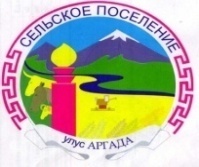 АДМИНИСТРАЦИЯ МУНИЦИПАЛЬНОГО ОБРАЗОВАНИЯ СЕЛЬСКОЕ ПОСЕЛЕНИЕ «АРГАДА»  КУРУМКАНСКОГО РАЙОНА РЕСПУБЛИКИ БУРЯТИЯ671634, Республика Бурятия, с. Аргада, ул. Хышиктуева, 8,тел.(8-30149) 93-620, факс.  93-620 E-mail:admargada@yandex.ruЦелевая статьяЦелевая статьяЦелевая статьяЦелевая статьяЦелевая статьяЦелевая статьяЦелевая статьяЦелевая статьяЦелевая статьяЦелевая статьяПрограммное (непрограммное) направление расходовПрограммное (непрограммное) направление расходовПодпрограмма, непрограммное направление деятельностиЗадача подпрограммыЗадача подпрограммыНаправление расходовНаправление расходовНаправление расходовНаправление расходовНаправление расходов8910111213141516171800000000Муниципальная программа "Развитие и совершенствование муниципального управления"18102S2870Обеспечение профессиональной переподготовки, повышение квалификации глав муниципальных образований и муниципальных служащих99000000009990000000Непрограммные расходы99900S2140Иные межбюджетные трансферты на развитие общественной инфраструктуры, капитальный ремонт, реконструкцию, строительство объектов образования, физической культуры и спорта, культуры, дорожного хозяйства, жилищно-коммунального хозяйства.999А155130Иные межбюджетные трансферты на развитие сети культурно-досугово типа в сельской местности9990021000Обеспечение хозяйственного обслуживания органов местного самоуправления9990051180Осуществление первичного воинского учета на территориях, где отсутствуют военные комиссариаты9990082620Резервный фонд местной администрации по предупреждению чрезвычайных ситуаций9990082630 Резервный фонд местной администрации по ликвидации чрезвычайных ситуаций и последствий стихийных бедствий9990091100Расходы на обеспечение функционирования высшего должностного лица муниципального образования9990090100 Расходы на обеспечение функций органов местного самоуправления99900P0300Межбюджетные трансферты, передаваемые бюджетам муниципальных районов от бюджетов сельских поселений по определению поставщиков (подрядчиков, исполнителей) для обеспечения нужд муниципального образования сельское поселение99900P0500Межбюджетные трансферты на осуществление части полномочий по формированию и исполнению бюджета поселения99900P0600Межбюджетные трансферты на осуществление части полномочий сельских поселений по контролю за исполнением бюджета поселения99900P0700Межбюджетные трансферты, передаваемые бюджетам муниципальных районов от бюджетов сельских поселений  по осуществлению полномочий по осуществлению внутреннего финансового контроля9990088100Прочие мероприятия по благоустройству9990088110Уличное освещение99900Д1800Дорожное хозяйство (дорожные фонды)9990074030Финансовая поддержка ТОС посредством республиканского конкурса «Лучшее территориальное общественное самоуправление»9990074410Распределение иных межбюджетных трансфертов, передаваемых бюджетам поселений из бюджета муниципального района на первоочередные расходы (Народный бюджет)99900П0400Межбюджетные трансферты бюджетам сельских поселений из бюджетов муниципальных районов на осуществление части полномочий по водоснабжению населения в соответствии с заключенными соглашениями99900П0600Трудоустройство на временные места работы безработных граждан9990081850Профессиональная переподготовка и повышение квалификации по программе управления государственными и муниципальными закупками9990082500Доплаты к пенсиям муниципальных служащих9990088200Расходы на проведение мероприятий в области физической культуры и спорта9990087100Содержание учреждений культуры для организации досуга и обеспечения жителей поселения услугами организаций культуры99900Р1000Межбюджетные трансферты на осуществление полномочий  по созданию условий для организации досуга и обеспечения жителей поселений услугами организаций культуры99900Р2000Межбюджетные трансферты на осуществление полномочий по созданию условий для организации досуга и обеспечения жителей поселений услугами организаций культуры, в том числе на хозяйственно-транспортное обслуживание